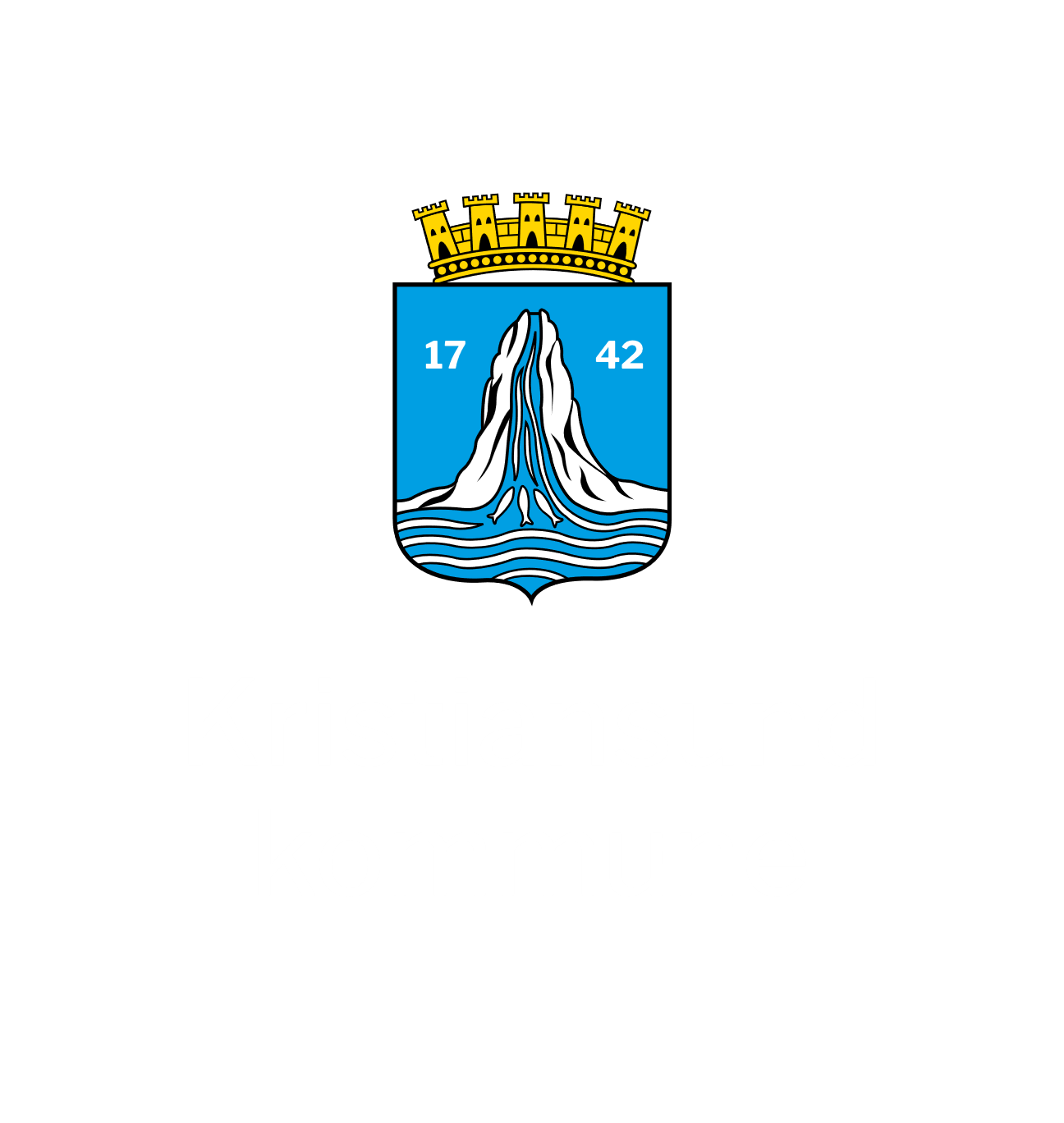 Kommunale barnehagerVedtektene til Kristiansund kommune 
sine kommunale barnehager.Vedtatt 14.12.23Virkeområde Vedtektene gjelder for alle kommunale barnehager i Kristiansund kommune og inneholder generelle bestemmelser om drift og annen informasjon som gjelder forholdet mellom foreldrene og barnehagene.1 FormålSe barnehagelovens §1. «Barnehagen skal i samarbeid og forståelse med hjemmet ivareta barnas behov for omsorg og lek, og fremme læring og danning som grunnlag for allsidig utvikling. Barnehagen skal bygge på grunnleggende verdier i kristen og humanistisk arv og tradisjon, slik som respekt for menneskeverdet og naturen, på åndsfrihet, nestekjærlighet, tilgivelse, likeverd og solidaritet, verdier som kommer til uttrykk i ulike religioner og livssyn og som er forankret i menneskerettighetene.Barna skal få utfolde skaperglede, undring og utforskertrang. De skal lære å ta vare på seg selv, hverandre og naturen. Barna skal utvikle grunnleggende kunnskaper og ferdigheter. De skal ha rett til medvirkning tilpasset alder og forutsetninger.Barnehagen skal møte barna med tillit og respekt, og anerkjenne barndommens egenverdi. Den skal bidra til trivsel og glede i lek og læring, og være et utfordrende og trygt sted for fellesskap og vennskap. Barnehagen skal fremme demokrati og likestilling og motarbeide alle former for diskriminering.»2 Eierforhold og forvaltningKristiansund kommune eier og driver de kommunale barnehagene og står ansvarlig for driften. Barnehagene må følge bestemmelsene i lov om barnehager med tilhørende forskrifter og retningslinjer, rammeplan for barnehagen, kommunale vedtak og planer, samt planer for den enkelte kommunale barnehage. 3 Foreldreråd og samarbeidsutvalg«For å sikre et godt samarbeid med barnas hjem, skal hver barnehage ha et foreldreråd og et samarbeidsutvalg. Saker av viktighet skal behandles av begge utvalgene, slik at foreldre som gruppe sikres reell innflytelse på barnehagens drift.Foreldrerådet består av foreldrene til alle barna. Foreldrerådet skal fremme fellesinteresser og bidra til at samarbeidet mellom barnehagen og foreldregruppen skaper et godt barnehagemiljø.Samarbeidsutvalget skal være et rådgivende, kontaktskapende og samordnende organ.Samarbeidsutvalget består av foreldre og ansatte i barnehagen, slik at hver gruppe er likt representert.»Antall medlemmer i utvalget må stå i forhold til barnehagens størrelse, med minimum 2 medlemmer fra hver gruppe.4 ÅrsplanerSamarbeidsutvalget fastsetter årsplanen for den pedagogiske virksomheten.5 Rett til plass i barnehageRett til plass i barnehage er regulert i barnehageloven. Se §16.«Barn som fyller ett år senest innen utgangen av august det året det søkes om barnehageplass, har etter søknad rett til å få plass i barnehage fra august.Barn som fyller ett år i september, oktober eller november det året det søkes om barnehageplass, har etter søknad rett til å få plass i barnehage innen utgangen av den måneden barnet fyller ett år.»Rett til plass medfører ikke rett til plass i en bestemt barnehage, men rett til plass i en barnehage i den kommunen der barnet er bosatt. Retten til plass forutsetter at du har søkt innen søknadsfristen til kommunen, som er 1. mars hvert år.6 Opptak6.1 Generelt«Alle godkjente barnehager i kommunen skal samarbeide om opptak av barn. Se barnehageloven §17. Kommunen skal legge til rette for en samordnet opptaksprosess, der det tas hensyn til barnehagenes mangfold og egenart. Brukernes ønsker og behov skal legges stor vekt på ved selve opptaket.»Kristiansund kommune som barnehagemyndighet er ansvarlig for det samordnede opptaket for kommunale og private barnehager. Du kan søke om barnehageplass på et felles elektronisk skjema. Skriftlig dokumentasjon må du legge ved søknaden ved behov.Her kan du søke om barnehageplass-Kristiansund kommuneVi tar imot barnehagesøknader hele året, både nye søknader og søknader om overflytting og endring.Kommunale barnehager tilbyr følgende plass-størrelser:Foreldre til barn som får plass i barnehage får svaret elektronisk. Svaret sier hvilken barnehage barnet har fått plass i. Svaret inneholder også informasjon om bestemmelser og retningslinjer for den aktuelle barnehagen.6.2 OpptakskretsOpptakskretsen for de kommunale barnehagene er hele Kristiansund kommune. Det er kun barn bosatt i Kristiansund som kan få plass i kommunale barnehager.For at barnet ditt skal få tildelt en plass i en kommunal barnehage må familien være bosatt i kommunen når barnet starter i barnehagen. 6.3 OpptakskriterierTildeling av plasser skjer i samsvar med vedtatte opptakskriterier.6.3.1 Felles lovpålagte opptakskriterier for kommunale og private barnehagerBarn med prioritet ved opptak. Se barnehageloven §18. Dette gjelder barn med nedsatt funksjonsevne og barn som det er fattet vedtak om etter lov om barnevernstjenester §§ 4-12 og 4-4, annet og fjerde ledd.6.3.2 Tilleggskriterier for kommunale barnehager:5-åringer (siste år før skolestart)andre spesielle behov/barn med fremmedspråksøsken av barn som allerede har plass i barnehageenslig forsørger som er i arbeid/utdanningfamilier der begge foresatte i utdanning/arbeidDer søkere står likt, tildeler vi plasser etter loddtrekning.Brukerne sine ønsker og behov tillegger vi stor vekt ved selve opptaket.6.4 HovedopptakSøknadsfristen for hovedopptaket er 1. mars. Ved hovedopptaket gjelder lovfestet rett til barnehageplass. Se lov om barnehager § 16. Det betyr tildeling av plasser til barn som ikke allerede har en barnehageplass i kommunen og som har søkt innen søknadsfristen. Kommunen tilbyr plasser ved hovedopptaket fra oppstart av nytt barnehageår (cirka midten av august). Foreldre med barn som fyller ett år i september, oktober og november kan velge om de ønsker oppstart fra august eller den måneden barnet fyller ett år.6.5 OverflyttingsopptakOverflyttingsopptak gjelder for barn som allerede har en barnehageplass i Kristiansund kommune, men som ønsker overflytting til annen barnehage eller endring av plass-størrelse i nåværende barnehage. Overflytting eller endring av plass-størrelse er ingen rettighet, men vi forsøker å oppfylle foreldrene sine ønsker så langt som mulig.Søknadsfristen for overflytting eller endring av plass-størrelse i forbindelse med hovedopptaket er 1. mars. Vi behandler søknader mottatt innen fristen i forbindelse med samordnet hovedopptak.Dersom søknad om overflytting til en annen barnehage, eller endring av plass-størrelse blir imøtekommet, regner vi dette som et endelig vedtak. Tidligere tilbud faller automatisk bort. Plassene tildeler vi fra midten av august.6.6 Fortløpende opptakFortløpende opptak av barn utenom hovedopptaket kan skje dersom det er ledig kapasitet. Vi følger opptakskriteriene til den enkelte barnehage.6.7 KlageKristiansund kommune behandler alle klager i forbindelse med hovedopptaket.Ved hovedopptak kan du klage over avslag på søknad om barnehageplass. Du kan også klage dersom du hverken har fått ditt første eller andre ønske oppfylt. Dette forutsetter at du har søkt innen søknadsfristen 1. mars.Du må klage skriftlig til kommunen. Det må stå hva du klager over og hvorfor. Kommunen vil da foreta videre undersøkelser og legge klagen frem for barnehageeier.I saker der klager ikke får medhold, vil klagen bli fastsatt av kommunens klageorgan. 7 Foreldrebetaling7.1 GenereltForeldrebetalingen er regulert i forskrift om foreldrebetaling i barnehager.Bystyret fastsetter foreldrebetalingen og den skal ikke settes høyere enn statens maksimalgrense. Betaling for kost kommer i tillegg. Maksimalgrensen blir fastsatt i Stortingets årlige budsjettvedtak. Maksimalgrensen gjelder for et heldags ordinært barnehagetilbud, det vil si avtalt ukentlig oppholdstid på 41 timer eller mer. Foreldrebetaling for et deltidstilbud setter vi lavere enn foreldrebetaling for et heltidstilbud.Barnehageplassene blir fakturert i slutten av hver måned med betalingsfrist den 20. i hver måned.For barn med rett til plass fra august, samt barn uten lovfestet rett til plass, tildeles og faktureres plassen ved hovedopptaket fra oppstart av nytt barnehageår. Dette selv om foreldrene ikke ønsker oppstart før senere i barnehageåret.For barn med rett til plass i september, oktober og november faktureres plassen fra den måneden barnet starter i barnehagen eller fyller ett år.Det betales for 11 måneder per år med juli som betalingsfri måned.Det gjøres ikke fratrekk i oppholdsbetalingen i forbindelse med helligdager og ekstra fridager.Når barn på grunn av sykdom har et sammenhengende fravær på mer enn én måned, kan du sende inn en søknad til din barnehage og få fritak for foreldrebetalingen. Du må dokumentere sykdomsperioden med en legeerklæring. Ved ekstraordinær stenging av barnehagen kan du få tilbakebetalt foreldrebetaling for de dagene barnehagene holder stengt.Mislighold av foreldrebetaling i barnehage blir vurdert på lik linje med andre kontraktsbrudd etter alminnelige kontraktsrettslige regler.7.2 KostpengerAlle de kommunale barnehagene har lik kostpris.Kostpengene skal dekke barnehagenes faktiske utgifter til måltider(selvkost).De kommunale barnehagene tilbyr 3 måltider per dag.7.3 SøskenmoderasjonBestemmelser om søskenmoderasjon er regulert i forskrift om foreldrebetaling i barnehager.«Kristiansund kommune skal gi foreldre minimum 30 prosent reduksjon i foreldrebetaling for barn nummer 2 og 100 prosent reduksjon i foreldrebetaling for barn nummer 3 eller flere barn, dersom: søsken bor fast sammen, oggår i barnehager i samme kommune. Reduksjon i foreldrebetalingen som følge av søskenmoderasjon beregnes av foreldrebetalingen i den barnehage det aktuelle barnet har plass. Dette gjelder også i de tilfeller der søsken går i forskjellige barnehager i samme kommune. Med barn nummer 2 menes det nest eldste barnet som går i barnehage, og med barn nummer 3 menes det tredje eldste barnet som går i barnehage. Tilsvarende gjelder for flere barn i barnehage. Moderasjon omfatter søsken som bor fast sammen. Barn anses for å være fast bosatt på den adressen der de til enhver tid er registrert i folkeregisteret. I de tilfellene der foreldre har avtalt delt bosted for barnet, skal barnet, i beregning av søskenmoderasjon, anses for å være fast bosatt begge steder/med begge foreldrene.Samværsforeldre kan ikke påberope seg søskenmoderasjon for andre og tredje barn. Søsken defineres som helsøsken og halvsøsken, stesøsken defineres utenfor. Fosterbarn regnes som søsken». Eventuell avtale om delt fast bosted må legges frem for Kristiansund kommune ved servicetorget. 7.4 Redusert foreldrebetalingBestemmelser om redusert foreldrebetaling er regulert i forskrift om foreldrebetaling i barnehager.Kristiansund kommune behandler søknader om redusert foreldrebetaling etter nasjonale regler for inntektsgradert foreldrebetaling og gratis kjernetid. «Ingen husholdninger skal betale mer enn 6 prosent av sin samlede person- og kapitalinntekt i foreldrebetaling for første barn. For andre, tredje og flere barn i husholdninger med lav inntekt, settes foreldrebetalingen i tråd med øvrige bestemmelser om søskenmoderasjon».Du må søke om redusert foreldrebetaling på nytt hvert barnehageår.Her kan du søke om redusert foreldrebetaling-Kristiansund kommune8 FerieBarna skal i løpet av kalenderåret ha 4 uker ferie, der tre av ukene bør være sammenhengende. Du kan medregne kurs – og planleggingsdager som feriedager.Alle kommunale barnehager holder feriestengt i uke 29 og 30.9 Barnehagens åpningstiderVi fastsetter plan for åpningsdager, ferie og fridager for barnehagene med utgangspunkt i vedtatt skoleplan.Driftsåret strekker seg fra midten av august det ene året til midten av august det neste året.Barnehagene har daglig åpningstid på minimum 9,5 timer. Individuelle tilpasninger kan kun gjøres innenfor de 9,5 timene.Se informasjon om den enkelte barnehage-Kristiansund kommuneSamarbeidsutvalget og styrer i den enkelte barnehage kan vedta justeringer og forskyvninger av åpningstiden.Barnehagene er åpne alle virkedager med unntak av lørdagene, jule- og nyttårsaften, 5 kurs- og planleggingsdager, samt feriestengning i uke 29 og 30. Barnehagene stenger klokken 12.00 onsdag før skjærtorsdag.10 Permisjon fra barnehageplassDu må søke om permisjon ved lengre fravær hos barnet ditt. Dette er for å sikre forutsigbarhet for barn og ansatte i barnehagen.Du må søke om permisjon innen den første i måneden, og minst en måned før permisjonen skal gjelde. Vi kan ikke gi permisjon før barnet har startet i barnehagen. Vi kan innvilge permisjon med betalingsfritak kun dersom plassen blir benyttet av et annet barn i permisjonstiden.Søk om permisjon fra barnehageplassen-Kristiansund kommune11 Oppsigelse av barnehageplassBarnet beholder barnehageplassen fram til barnet starter på skolen eller til foreldre selv sier opp plassen.Ved oppsigelse av barnehageplass er det en måneds oppsigelse med virkning fra den 1. i påfølgende måned. Siste frist for vanlig oppsigelse for barn som ikke skal gå ut driftsåret er 1. april, med fratredelse 1. mai. Ved oppsigelser etter 1. april blir barnehageplassen fakturert ut barnehageåret (cirka midten av august).Ved bytte av plass mellom to kommunale barnehager er det ikke nødvendig å si opp plassen.Ved bytte av plass fra en kommunal til en privat barnehage, gjelder regelen om en måneds oppsigelse med virkning fra den 1. i påfølgende måned.Si opp barnehageplassen-Kristiansund kommune12 Leke- og oppholdsarealBarnehagenes areal følger de veiledende nasjonale normene. Følgende netto leke- og oppholdsareal gjelder per barn i de kommunale barnehagene:Utearealet skal være om lag seks ganger så stort som leke- og oppholdsarealet inne. Se barnehageloven §14, med merknader.13 Helse og hygieniske forhold«Før barnet begynner i barnehagen må du legge fram erklæring om barnets helse til barnehagen, slik at barnehagen kan legge forholdene til rette for barnet. Se barnehageloven § 50».Dersom barnet har møtt til de ordinære undersøkelser på helsestasjonen, kan erklæringen gis av barnets foreldre. Barn som er syke skal du holde hjemme. Barnehagene følger anbefalinger fra Folkehelseinstituttet og kommuneoverlegen.Du må melde fra til barnehagen dersom barnet ditt er sykt eller fraværende.14 Personalet Barnehagene skal ha bemanning i tråd med barnehageloven §§ 24, 25, 26, og forskrift om pedagogisk bemanning og dispensasjoner i barnehager. Disse regulerer kravet til styrer, pedagogisk bemanning og grunnbemanning.Barnehagene skal også følge bestemmelsene om krav til norskferdigheter, forbud mot klesplagg som helt eller delvis dekker ansiktet, samt krav til politiattest. Se barnehageloven §§ 27, 28, 29 og 30.15 OpplysningspliktBarnehagens personale har i spesielle tilfeller opplysningsplikt til sosialtjenesten og den kommunale helse- og omsorgstjenesten og barnevernstjenesten. Se lov om barnehager §§ 45, 46.Opplysninger om barn og foreldre som barnehagen må ha for å kunne gi et godt tilbud, innhenter og oppbevarer vi i samsvar med personopplysningsloven.16 ForsikringKommunen tegner en kollektiv ulykkesforsikring for barn som har plass i de kommunale barnehagene. Forsikringen gjelder personskader på vei til og fra barnehagen, innenfor barnehageområdet og på turer arrangert av barnehagen i oppholdstiden, samt arrangementer i regi av FAU. Forsikringen gjelder ikke skade på eiendeler som for eksempel briller, klær og vogner.17 UtleieForeninger, lag og enkeltpersoner kan låne eller leie barnehagen sine lokaler. Fortrinnsvis til virksomhet som har verdi for barn og foreldre, og for etablering av et positivt, sosialt miljø som kan styrke trivsel og fellesskap i nærmiljøet.18 InternkontrollKristiansund kommune som barnehageeier skal ha internkontroll, for å sikre at kravene i lov om barnehager med forskrifter følges. «Internkontrollen skal være systematisk og tilpasset barnehagens størrelse, egenart, aktiviteter og risikoforhold». Se barnehageloven § 9. 19 Endring av vedtekteneBystyret vedtar endringer i vedtektene for de kommunale barnehagene.Bystyret gir kommunedirektøren fullmakt til å gjøre mindre endringer i vedtektene i tråd med kommunale eller statlige føringer som ikke har prinsipiell betydning. Samarbeidsutvalget i den enkelte barnehage skal ha anledning til å uttale seg før endringen blir vedtatt.20 IkrafttredelseBystyret i Kristiansund vedtok i møte 14.12.2023 , sak 26/23 følgende vedtekter for kommunale barnehager i Kristiansund. Gjeldende fra 14.12.2023. Plass-størrelseAntall dager per uke100% plass5 dager per uke80% plass4 dager per uke60% plass3 dager per uke50% plass3 dager en uke, 2 dager uken etterAlderAreal Barn over 3 år4,0 m² per barnBarn under tre år5,3 m² per barn